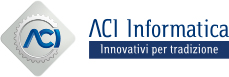 ALLEGATO A - Domanda di iscrizione Albo FornitoriACI Informatica S.p.A. Via Fiume delle Perle, 2400144 – ROMAOGGETTO: DOMANDA DI ISCRIZIONE ALL’ALBO FORNITORI L’Impresa       con sede in       qui rappresentata dal Sig.       in qualità di       e Legale Rappresentante, domiciliato presso la sede della stessa in via      , capitale sociale euro       (     ), iscritta al      , codice fiscale n.       e partita iva n.      , tel      , fax      , indirizzo di posta elettronica certificata       indirizzo di posta elettronica       (se non in possesso di quella certificata), ai sensi e per gli effetti dell’art. 76 D.P.R. 445/2000 consapevole della responsabilità e delle conseguenze civili e penali previste in caso di dichiarazioni mendaci e/o formazione od uso di atti falsi, nonché in caso di esibizione di atti contenenti dati non più corrispondenti a verità e consapevole altresì che qualora emerga la non veridicità del contenuto della presente dichiarazione la scrivente Impresa decadrà dai benefici per i quali la stessa è rilasciata; CHIEDE di essere iscritta nell’Albo fornitori di ACI Informatica S.p.A., nella/e Sezione/i e nella/e seguente/i categoria/e.(UTILIZZARE LE TABELLE DI SEGUITO RIPORTATE - barrare con una x la/e categoria/e per la/e quale/i si chiede l’iscrizione – Si ricorda che possono essere indicate al massimo 8 categorie per i servizi informatici e non informatici e 5 categorie per i beni informatici e non informatici, per un numero massimo complessivo di 13 categorie)A tal fine ai sensi del D.P.R. 445/2000 e s.m.i.DICHIARA SOTTO LA PROPRIA RESPONSABILITA’che questa Impresa è iscritta dal       al Registro delle Imprese di      , al numero      , per l’attività di       (in caso di società con sede in uno Stato diverso dall’Italia, indicare i dati equivalenti vigenti nel relativo Stato, ai sensi di quanto previsto dall’art. 83, comma 3 del D. Lgs. 50/2016);che l’amministrazione è affidata ad un (compilare solo il campo di pertinenza): Amministratore Unico, nella persona di: nome       cognome      , nato a      , il      , C.F.      , residente in      , nominato il       fino al      ,con i seguenti poteri associati alla carica:      ;(oppure)Consiglio di Amministrazione composto da n.       membri e, in particolare, da: [I CAMPI DEL SUCCESSIVO PUNTO C. DEVONO ESSERE COMPILATI PER TUTTI I SOGGETTI CHE HANNO POTERI COMPRESI I CONSIGLIERI, CON POTERI ASSOCIATI ALLA CARICA, GIA’ ELENCATI NEL PRECEDENTE PUNTO B.]  che (barrare la voce di competenza):il Titolare e il Direttore tecnico (per impresa individuale),i Soci e il Direttore tecnico (per società in nome collettivo), i Soci accomandatari e il Direttore tecnico (per società in accomandita semplice), i membri del consiglio di amministrazione cui sia stata conferita la legale rappresentanza, i membri degli organi con poteri di direzione o di vigilanza o dei soggetti muniti di poteri di rappresentanza, di direzione o di controllo, del direttore tecnico o del socio unico persona fisica, ovvero del socio di maggioranza in caso di società con meno di quattro soci  (se si tratta di altro tipo di società o consorzio),i titolari di poteri institori ex art. 2203 del codice civile,i procuratori generaliattualmente in carica sono i seguenti:che (barrare la voce di competenza):il Titolare e il Direttore tecnico (per impresa individuale),i Soci e il Direttore tecnico (per società in nome collettivo), i Soci accomandatari e il Direttore tecnico (per società in accomandita semplice), i membri del consiglio di amministrazione cui sia stata conferita la legale rappresentanza, i membri degli organi con poteri di direzione o di vigilanza o dei soggetti muniti di poteri di rappresentanza, di direzione o di controllo, del direttore tecnico o del socio unico persona fisica, ovvero del socio di maggioranza in caso di società con meno di quattro soci  (se si tratta di altro tipo di società o consorzio),i titolari di poteri institori ex art. 2203 del codice civile, i procuratori generali cessati dalla carica/incarico nell’anno antecedente alla data della domanda di iscrizione, sono i seguenti:[CAMPI DA COMPILARE OBBLIGATORIAMENTE QUALORA CI SIANO SOGGETTI CESSATI](oppure) che non vi sono soggetti cessati dalle cariche nell’anno antecedente la data di presentazione della domanda di partecipazione;che i componenti del Collegio Sindacale in carica sono i seguenti (indicare anche i supplenti):che i componenti dell’Organismo di Vigilanza, di cui al D. Lgs. 231/01, in carica sono i seguenti:che i procuratori speciali titolari di poteri equiparabili a quelli di un amministratore dotato di poteri di rappresentanza, così come individuati dal Consiglio di Stato Adunanza Plenaria n. 23 del 16 ottobre 2013, in carica sono i seguenti (si precisa che trattasi di soggetti che a qualunque titolo e a prescindere dalla qualifica formale hanno poteri rappresentativi dell’Impresa):che i procuratori speciali titolari di poteri equiparabili a quelli di un amministratore dotato di poteri di rappresentanza, così come individuati dal Consiglio di Stato Adunanza Plenaria n. 23 del 16 ottobre  2013, cessati dalla carica nell’anno antecedente alla data della domanda di iscrizione sono i seguenti:che l’impresa non si trova in alcuna delle situazioni di esclusione dalla partecipazione alle procedure di appalti di forniture e servizi ai sensi dell’art. 80 D. Lgs. 50/2016 e, in particolare:che nei confronti dei soggetti le cui generalità sono state esplicitate ai precedenti punti “2c”, “2d”, “2g” e “2h” della presente dichiarazione non è stata pronunciata condanna con sentenza definitiva o decreto penale di condanna divenuto irrevocabile o sentenza di applicazione della pena su richiesta ai sensi dell’articolo 444 del codice di procedura penale, anche riferita a un suo subappaltatore nei casi di cui all'articolo 105, comma 6, per uno dei seguenti reati:a) delitti, consumati o tentati, di cui agli articoli 416, 416-bis del codice penale ovvero delitti commessi avvalendosi delle condizioni previste dal predetto articolo 416-bis ovvero al fine di agevolare l’attività delle associazioni previste dallo stesso articolo, nonché per i delitti, consumati o tentati, previsti dall’articolo 74 del decreto del Presidente della Repubblica 9 ottobre 1990, n. 309, dall’articolo 291-quater del decreto del Presidente della Repubblica 23 gennaio 1973, n. 43 e dall’articolo 260 del decreto legislativo 3 aprile 2006, n. 152, in quanto riconducibili alla partecipazione a un’organizzazione criminale, quale definita all’articolo 2 della decisione quadro 2008/841/GAI del Consiglio;b) delitti, consumati o tentati, di cui agli articoli 317, 318, 319, 319-ter, 319-quater, 320, 321, 322, 322-bis, 346-bis, 353, 353-bis, 354, 355 e 356 del codice penale nonché all’articolo 2635 del codice civile; c) false comunicazioni sociali di cui agli artt. 2621 e 2622 del codice civile;d) frode ai sensi dell’articolo 1 della convenzione relativa alla tutela degli interessi finanziari delle Comunità europee; e) delitti, consumati o tentati, commessi con finalità di terrorismo, anche internazionale, e di eversione dell’ordine costituzionale reati terroristici o reati connessi alle attività terroristiche; f) delitti di cui agli articoli 648-bis, 648-ter e 648-ter.1 del codice penale, riciclaggio di proventi di attività criminose o finanziamento del terrorismo, quali definiti all’articolo 1 del decreto legislativo 22 giugno 2007, n. 109 e successive modificazioni; g) sfruttamento del lavoro minorile e altre forme di tratta di esseri umani definite con il decreto legislativo 4 marzo 2014, n. 24;h) ogni altro delitto da cui derivi, quale pena accessoria, l'incapacità di contrattare con la pubblica amministrazione.(oppure)Nel caso in cui nei confronti dei soggetti surrichiamati siano state pronunciate condanne con sentenza definitiva o decreto penale di condanna divenuto irrevocabile o sentenza di applicazione della pena su richiesta ai sensi dell’articolo 444 del codice di procedura penale, per i reati di cui alle precedenti lettere da a) a g)).  Al fine di consentire all’ACI Informatica di poter accertare l’eventuale incidenza delle citate pronunce sulla procedura in corso, si indicano, allegando ogni documentazione utile, tutti i provvedimenti di condanna passati in giudicato, riferiti alle suddette fattispecie, fatti salvi esclusivamente i casi di depenalizzazione ovvero quando è intervenuta la riabilitazione ovvero quando il reato è stato dichiarato estinto dopo la condanna ovvero in caso di revoca della condanna medesima:1.      ;2.      ;3.      ; 4.      ;(Si rammenta altresì che occorre indicare anche le eventuali condanne per le quali si è beneficiato della non menzione).che nei confronti dei soggetti le cui generalità sono state esplicitate ai precedenti punti “2c” e “2g” della presente dichiarazione non sussistono le cause di decadenza, di sospensione o di divieto previste dall’articolo 67 del decreto legislativo 6 settembre 2011, n. 159 o di un tentativo di infiltrazione mafiosa di cui all’articolo 84, comma 4, del medesimo decreto.C) che non ha commesso violazioni gravi, definitivamente accertate, rispetto agli obblighi relativi al pagamento delle imposte e tasse o i contributi previdenziali, secondo la legislazione italiana o quella dello Stato in cui sono stabiliti.Ai sensi del comma 4 dell’art. 80 del D.Lgs. 50/2016, costituiscono:gravi violazioni, quelle che comportano un omesso pagamento di imposte e tasse superiore all’importo di cui all’articolo 48-bis, commi 1 e 2-bis, del D.P.R. 29 settembre 1973, n. 602;violazioni definitivamente accertate, quelle contenute in sentenze o atti amministrativi non più soggetti ad impugnazione;gravi violazioni in materia contributiva e previdenziale, quelle ostative al rilascio del documento unico di regolarità contributiva (DURC), di cui al decreto del Ministero del lavoro e delle politiche sociali 30 gennaio 2015, pubblicato sulla Gazzetta Ufficiale n. 125 del 1° giugno 2015 ovvero delle certificazioni rilasciate dagli enti previdenziali di riferimento non aderenti al sistema dello sportello unico previdenziale.(Il citato comma 4 non si applica quando l’operatore economico ha ottemperato ai suoi obblighi pagando o impegnandosi in modo vincolante a pagare le imposte o i contributi previdenziali dovuti, compresi eventuali interessi o multe, purché il pagamento o l'impegno siano stati formalizzati prima della scadenza del termine per la presentazione delle domande.)D) che, anche con riferimento all’eventuale subappaltatore nei casi di cui all'articolo 105, comma 6, non si trova in una delle seguenti situazioni:[APPORRE UN FLAG ALLA VOCE DI INTERESSE DEL SUCCESSIVO PUNTO a)]non ha commesso gravi infrazioni debitamente accertate alle norme  in materia di salute e sicurezza sul lavoro nonché agli obblighi di cui all’articolo 30, comma 3 del D.Lgs 50/2016; oppureha commesso gravi infrazioni, debitamente accertate alle norme in materia di salute e sicurezza sul lavoro nonché agli obblighi di cui all’articolo 30, comma 3 del presente del D.Lgs. 50/2016, che di seguito si riportano;1.      2.      3.      (Si rammenta che tali violazioni devono essere indicate ai fini della valutazione della gravità da parte di ACI Informatica S.p.A.)[[APPORRE UN FLAG ALLA VOCE DI INTERESSE DEL SUCCESSIVO PUNTO b)]non si trova in stato di fallimento, di liquidazione coatta, di concordato preventivo, salvo il caso di concordato con continuità aziendale, o nei cui riguardi  sia in corso un procedimento per la dichiarazione di una di tali situazioni, fermo restando quanto previsto dall’articolo 110 del D. Lgs. 50/2016;              oppuresi trova in stato di concordato preventivo con continuità aziendale (art. 186-bis R.D. 16 marzo 1942, n. 267) ed in tal caso dichiara che ha depositato il ricorso per l’ammissione alla procedura di concordato preventivo con continuità aziendale, allegando la documentazione richiesta dal predetto articolo 186-bis nonché dichiarando di essere stato autorizzato alla partecipazione a procedure per l’affidamento di contratti pubblici dal Tribunale di        (inserire riferimenti al Tribunale che ha rilasciato l’autorizzazione nonché numero e data della stessa) e di non partecipare alla presente gara quale impresa mandataria di un raggruppamento di imprese oppuredichiara di trovarsi in stato di concordato preventivo con continuità aziendale, di cui all’art. 186-bis del R.D. 16 marzo 1942, n. 267, giusto decreto del Tribunale di       (inserire riferimenti al Tribunale che ha emesso il decreto nonché numero e data dello stesso) nonché di non partecipare alla presente gara quale impresa mandataria di un raggruppamento di imprese;non si è resa colpevole di gravi illeciti professionali, tali da rendere dubbia la sua integrità o affidabilità.(Si rammenta che tra questi illeciti rientrano: le significative carenze nell’esecuzione di un precedente contratto di appalto o di concessione che ne hanno causato la risoluzione anticipata, non contestata in giudizio, ovvero hanno dato luogo ad una condanna al risarcimento del danno o ad altre sanzioni; il tentativo di influenzare indebitamente il processo decisionale della stazione appaltante o di ottenere informazioni riservate ai fini di proprio vantaggio; il fornire, anche per negligenza, informazioni false o fuorvianti suscettibili di influenzare le decisioni sull’esclusione, la selezione o l’aggiudicazione ovvero l’omettere le informazioni dovute ai fini del corretto svolgimento della procedura di selezione);la partecipazione dell’impresa non determina una situazione di conflitto di interesse ai sensi dell’articolo 42, comma 2 del D.Lgs. 50/2016, non diversamente risolvibile;e) non sussiste una distorsione della concorrenza ai sensi dell’art. 8, comma 5, lett. e) del D.Lgs. 50/2016; f)  non è stata soggetta alla sanzione interdittiva di cui all’articolo 9, comma 2, lettera c) del decreto legislativo 8 giugno 2001, n. 231 o ad altra sanzione che comporta il divieto di contrarre con la pubblica amministrazione, compresi i provvedimenti interdittivi di cui all'articolo 14 del decreto legislativo 9 aprile 2008, n. 81;g) 	non abbia reso o presentato precedenti dichiarazioni e/o documentazione non veritiere;h)	non è iscritto nel casellario informatico tenuto dall’Osservatorio dell’ANAC per aver presentato false dichiarazioni o falsa documentazione nelle procedure di gara e negli affidamenti di subappalti. Il motivo di esclusione perdura fino a quando opera l’iscrizione nel casellario informatico;i) 	non è iscritta nel casellario informatico tenuto dall’Osservatorio dell’ANAC per aver presentato false dichiarazioni o falsa documentazione ai fini del rilascio dell’attestazione di qualificazione, per il periodo durante il quale perdura l'iscrizione;nell’anno antecedente la data di presentazione la domanda di partecipazione, non ha violato il divieto di intestazione fiduciaria di cui all'articolo 17 della legge 19 marzo 1990, n. 55. o, qualora violato in un periodo antecedente è stata comunque rimossa. (Si precisa che l'esclusione ha durata di un anno decorrente dall'accertamento definitivo della violazione e va comunque disposta se la violazione non è stata rimossa);non presenti la certificazione di cui all'articolo 17 della legge 12 marzo 1999, n. 68, oppure [non] autocertifichi la sussistenza del medesimo requisito come di seguito indicato:che, ai sensi delle disposizioni di cui alla Legge n. 68/1999, questa Impresa       (è/non è) in regola con le norme che disciplinano il diritto al lavoro dei disabili ed ha un numero di dipendenti pari a       unità;[eventuale da rilasciare in caso di Impresa con 15 o più dipendenti nei casi previsti dalla Legge] che questa Impresa       (ha/non ha) ottemperato agli obblighi di assunzione di cui alle norme della Legge n. 68/1999, ed in particolare:questa Impresa ha inviato in data       all’ufficio competente il prospetto di cui all’art. 9 della medesima legge; (eventuale, in caso di situazioni particolari) questo Impresa       (ha/non ha) ottemperato alle norme della Legge n. 68/1999, avendo altresì proposto la convenzione  [oppure avendo richiesto esonero parziale];tale situazione di ottemperanza alla legge è certificata e può essere verificata dal competente Ufficio Provinciale di      , Via       n.      , CAP      , indirizzo di posta elettronica certificata      [[APPORRE UN FLAG ALLA VOCE DI INTERESSE DEL SUCCESSIVO PUNTO m)]pur essendo stata vittima dei reati previsti e puniti dagli articoli 317 e 629 del codice penale aggravati ai sensi dell'articolo 7 del decreto-legge , n. 152, convertito, con modificazioni, dalla legge , n. 203, ha denunciato i fatti all’autorità giudiziariaoppurepur essendo stata vittima dei reati previsti e puniti dagli articoli 317 e 629 del codice penale aggravati ai sensi dell'articolo 7 del decreto-legge 13 maggio 1991, n. 152, convertito, con modificazioni, dalla legge 12 luglio 1991, n. 203, non ha denunciato i fatti all'autorità giudiziaria, salvo che ricorrano i casi previsti dall'articolo 4, primo comma, della legge 24 novembre 1981, n. 689. (Si precisa che la circostanza di cui al primo periodo deve emergere dagli indizi a base della richiesta di rinvio a giudizio formulata nei confronti dell'imputato nell'anno antecedente la presentazione della domanda di partecipazione e deve essere comunicata, unitamente alle generalità del soggetto che ha omesso la predetta denuncia, dal procuratore della Repubblica procedente all'ANAC, la quale cura la pubblicazione della comunicazione sul sito dell'Osservatorio);oppurenon è stata vittima dei reati previsti e puniti dagli articoli 317 e 629 del codice penale aggravati ai sensi dell'articolo 7 del decreto-legge 13 maggio 1991, n. 152, convertito, con modificazioni, dalla legge 12 luglio 1991, n. 203;4)	che nel libro soci della medesima       figurano i soci sottoelencati, titolari delle azioni/quote di capitale riportate a fianco di ciascuno di essi:             %             % ___________________totale                 100 % che nei propri confronti, nonché nei confronti dei soggetti in carica sottoposti alla verifica antimafia di cui all’art. 85 del D. Lgs. 159/2011 e s.m.i., già indicati nei precedenti punti, precisamente “2a”, “2b”, “2c”,  “2e”, “2f” e “2g”, non sussistono le cause di divieto, decadenza o di sospensione di cui all’art. 67 del D.Lgs. 159/2011 e s.m.i.che l’Impresa, ai fini della richiesta del Certificato di regolarità contributiva (DURC), dichiara:di essere in regola con gli adempimenti periodici relativi ai versamenti contributivi e assicurativi e che non esistono inadempienze in atto e rettifiche notificate, non contestate e non pagate;che il contratto collettivo nazionale applicato è il seguente (indicare correttamente il settore di appartenenza)      ;che il numero di matricola INPS è      ;che l’ufficio INPS di competenza è      ;che il numero di matricola INAIL è      ;che l’ufficio INAIL di competenza è      ;che il numero di posizioni attive INAIL (PAT) è      .che in base alle risultanze del libro soci, nonché a seguito di comunicazioni ricevute dai titolari delle stesse partecipazioni, risultano esistenti i seguenti diritti reali di godimento o di garanzia sulle azioni/quote aventi diritto di voto:      a favore di      ,      a favore di      ;(ovvero)che non risultano esistenti diritti reali di godimento o di garanzia sulle azioni/quote aventi diritto di voto; che nelle assemblee societarie svoltesi nell’ultimo esercizio sociale, antecedente alla data della presente dichiarazione, hanno esercitato il diritto di voto in base a procura irrevocabile o ne hanno avuto comunque diritto, le seguenti persone:      per conto di             per conto di      ;(ovvero)che non è stato esercitato alcun diritto di voto in base a procura irrevocabile o in base ad un titolo equivalente che ne legittimava l’esercizio;  che il/i legale/i rappresentante/i dell’Impresa, non si è/sono reso/i gravemente colpevole/i di false dichiarazioni nel fornire informazioni richieste ai sensi della normativa vigente in materia di procedure ad evidenza pubblica e, in particolare, ai sensi degli artt. 80, 83 e 90 del D.Lgs. n. 50/2016;che questa Impresa adempie, all’interno della propria azienda, agli obblighi di sicurezza previsti dalla vigente normativa in materia; che l’Impresa è in possesso della certificazione EN ISO 9001:2008   (       SPECIFICARE AMBITO); (ALTERNATIVO AL PRECEDENTE PUNTO 11) L’Impresa è in possesso di analoga certificazione (      SPECIFICARE QUALE) riconosciuta a livello UE;(ALTERNATIVO AL PRECEDENTE PUNTO 11) L’Impresa è in possesso di attestazione relativa all’impiego di misure di qualità equivalenti a quelle dalla serie EN ISO 9000 (      SPECIFICARE QUALE);che nei confronti dell’Impresa non sussiste alcun divieto di contrarre con la pubblica amministrazione, compresi i casi di cui all’art. 53, comma 16-ter, del d.lgs. del 2001, n. 165 ovvero, non aver concluso, per il triennio successivo alla cessazione del rapporto di pubblico impiego, contratti di lavoro subordinato o autonomo, e comunque non aver attribuito incarichi, ad ex dipendenti di ACI Informatica che abbiano esercitato poteri autoritativi o negoziali nei propri confronti nei termini espressi dall’ANAC nell’Orientamento n. 24 del 21 ottobre 2015;di essere a conoscenza che ACI Informatica S.p.A. si riserva il diritto di procedere d’ufficio a verifiche, anche a campione, in ordine alla veridicità delle dichiarazioni;(eventuale, in caso di soggetto non residente e senza stabile organizzazione in Italia) che l’Impresa si uniformerà alla disciplina di cui agli artt. 17 comma 2 e 53 comma 3 D.P.R. 633/72 e comunicherà alla ACI Informatica S.p.A., in caso di aggiudicazione, la nomina del rappresentante fiscale nelle forme di legge.INOLTREil sottoscritto dichiara di avere esatta cognizione del Regolamento dell’Albo Fornitori di ACI Informatica, di accettarne integralmente il contenuto ed in caso di conseguimento dell’iscrizione all’Albo medesimo di osservarne la relativa disciplina, nonché quella ad esso riferibile.Il sottoscritto si impegna a comunicare tempestivamente ogni variazione dei dati indicati nella presente domanda di iscrizione, prendendo atto che l’omessa, parziale o tardiva segnalazione darà luogo alla cancellazione dall’Albo Fornitori.L’Impresa prende atto ed accetta che ogni comunicazione di carattere generale relativa alla gestione dell’Albo verrà pubblicata sul sito www.informatica.aci.it e sul Portale Acquisti di ACI Informatica.Ai sensi del D.Lgs. 196/2003 e s.m.i, il sottoscritto dichiara di essere informato, ai sensi e per gli effetti dell’art. 13 della legge 196/2003, che i dati personali raccolti saranno trattati, anche con strumenti informatici, esclusivamente nell’ambito del procedimento per il quale la presente dichiarazione viene resa ed acconsente che i dati personali di cui ACI Informatica verrà in possesso siano trattati e vengano raccolti ed utilizzati dalla struttura responsabile, nel pieno rispetto della normativa vigente.Il sottoscritto dichiara di essere consapevole delle responsabilità penali comminate dalla legge in caso di dichiarazioni false e mendaci di cui all’art. 76 D.P.R 445/2000 e che questa Impresa verrà esclusa, qualora fosse accertata la non veridicità del contenuto della presente dichiarazione.Ai fini dell’iscrizione allega i seguenti documenti:copia del certificato di iscrizione al Registro delle Imprese;adesione al Patto di Integrità di cui all’Allegato E;breve presentazione dell’impresa e documentazione di supporto dalla quale si evince l’idoneità ad eseguire le forniture/prestazioni nella Categoria in cui viene richiesta l’iscrizione;copia dei bilanci relativi agli esercizi dell’ultimo triennio. In caso di impossibilità per giustificati motivi, altro documento considerato idoneo da ACI Informatica ai sensi dell’art. 83, comma 4 del D. Lgs. 50/2016;eventuale procura speciale dalla quale si evincono, con chiarezza, i poteri di firma del soggetto sottoscrivente la domanda;documento unico di regolarità contributiva (D.U.R.C.) di cui all’art. 2 D.L. 210/2002, come modificato dalla legge di conversione 266/2002, in corso di validità;copia della certificazione di Qualità ISO 9001:2008 o equivalente, se in possesso;una idonea referenza bancaria; si precisa che la finalità della presentazione della stessa è quella di fornire ad ACI Informatica informazioni da parte dell’istituto bancario, con il quale l’operatore economico intrattiene rapporti, in ordine alla capacità economica e finanziaria della stessa. La forma è libera.                                                                                                                                                                                                                                                                                                                                                                                                                                                                                                                                                                                                                                                                                                                             documentazione specifica come richiesta alle lettere a), b) e c) del punto 7.1 del Regolamento dell’Albo Fornitori di ACI Informatica;per le Imprese non residenti, senza stabile organizzazione in Italia, la nomina, nelle forme di legge, del rappresentante fiscale ai sensi degli articoli 17, comma 2, e 53, comma 3, D.P.R. n. 633/72;altro (indicare eventuale altra documentazione che si vuole allegare).Data,              Per la ricezione di ogni eventuale comunicazione inerente l’iscrizione all’Albo in oggetto e/o di richieste di chiarimento e/o integrazione della documentazione presentata, l’Impresa       elegge domicilio in Via      , Cap.        Città       Prov.       tel.      , fax      , all’indirizzo di posta elettronica associato, per l’utenza, a Portale. Data,                                                  Il Legale Rappresentante                    (firmato digitalmente)AVVERTENZEAi fini dell’iscrizione all’Albo, non verranno considerate ammissibili altre forme di autocertificazione ovvero la produzione di documentazione il luogo di certificazione, se non effettuate secondo le disposizioni legislative vigenti.In caso di certificazioni/attestazione etc. rilasciati in lingua diversa dall’italiano, dovrà essere presentata anche la traduzione giurata.SEZIONE 1 – SERVIZI INFORMATICISEZIONE 1 – SERVIZI INFORMATICICategoriaDescrizioneS.1Manutenzione postazioni di lavoro informatiche S.2Manutenzione prodotti AppleS.3Manutenzione prodotti CiscoS.4Manutenzione prodotti di networkingS.5Manutenzione prodotti IBMS.6Manutenzione prodotti MicrosoftS.7Manutenzione prodotti OracleS.8Manutenzione prodotti Computer AssociatesS.9Manutenzione prodotti di sicurezza informaticaS.10Manutenzione di prodotti sw per ambiente mainframe S.11Manutenzione di prodotti sw per ambiente openS.12Manutenzione hw apparati per ambiente mainframeS.13Manutenzione hw apparati per ambiente openS.14Manutenzione e gestione hw e sw POSS.15Manutenzione visori di microfilmS.16Sviluppo e manutenzione sw amministrativo/contabileS.17Sviluppo e manutenzione sw gestione documentaleS.18Sviluppo e manutenzione sw di help deskS.19Sviluppo e manutenzione sw di Posta Elettronica e PECS.20Sviluppo e manutenzione sw di videocomunicazioneS.21Sviluppo e manutenzione sw di gestione del personaleS.22Sviluppo e manutenzione sw auto motiveS.23Sviluppo e manutenzione di applicazioni webS.24Sviluppo e manutenzione di siti/portaliS.25Sviluppo e manutenzione di sw per la monetica  S.26Servizi di supporto sistemistico in ambiente mainframeS.27Servizi di supporto sistemistico in ambiente openS.28Servizi di supporto sistemistico  - postazioni di  lavoro informaticheS.29Servizi di Contact CenterS.30Servizi di telecomunicazioni fonia/dati su rete fissa, mobile e IPS.31Servizi di gestione domini internetS.32Servizi di Disaster Recovery e Business ContinuityS.33Servizi di localizzazione, tracciamento e di georeferenziazioneS.34Servizi di digitalizzazione e acquisizione documentiS.35Noleggio stampantiSEZIONE 2 – BENI INFORMATICISEZIONE 2 – BENI INFORMATICICategoriaDescrizioneB.1PC, notebook, netbook, accessori  (stampanti, tastiere, mouse, videoproiettori, lettori DVD, hd, ecc.) e prodotti sw per ambiente windows/linuxB.2Prodotti hw e sw IBMB.3Prodotti sw MicrosoftB.4Prodotti hw e sw di data center per ambienti mainframe e openB.5Prodotti hw e sw AppleB.6Prodotti di networkingB.7Prodotti hw e sw CiscoB.8Prodotti hw e sw per la sicurezza informaticaB.9Prodotti hw e sw per la videocomunicazioneB.10Terminali POS e accessori hw e swB.11Prodotti sw per gestione amministrativo/contabileB.12Prodotti sw OracleB.13Prodotti sw di gestione documentaleB.14Prodotti sw di help deskB.15Prodotti sw per la Posta Elettronica e PECB.16Prodotti hw e sw per la gestione del personaleB.17Prodotti sw gestione automotive (pratiche auto, autoscuole, ecc.)B.18Prodotti di localizzazione, tracciamento e georeferenziazioneSEZIONE 3 – SERVIZI NON INFORMATICISEZIONE 3 – SERVIZI NON INFORMATICICategoria.DescrizioneS.101Sicurezza fisicaS.102Manutenzione cellulari, smartphone, tablet, eccS.103Creatività (Grafica, foto, video)S.104TipograficiS.105Manutenzione autoveicoliS.106Noleggio autoveicoli senza conducente a breve termineS.107Manutenzione impianti condizionamentoS.108Manutenzione / realizzazione impianti elettriciS.109Manutenzione / realizzazione impianti idrauliciS.110Manutenzione / realizzazione impianti antincendioS.111Manutenzione ascensoriS.112Manutenzione ediliS.113Pubblicità su mezzi di informazioneS.114Marketing, Comunicazione, EventiS.115Facchinaggio  e sistemazioneS.116Corsi di formazione professionaleS.117Pulizia e disinfestazioneS.118GiardinaggioS.119Spedizione nazionale collettameS.120Navetta per il personale – Servizio di trasporto giornaliero con pullman per il personale S.121Check-up sanitario (visite oculistiche, ecc)S.122Catering S.123Servizi di autorimessa S.124Smaltimento rifiuti specialiS.125Allestimenti e realizzazioni per eventi, fiere ed iniziative commercialiS.126Traduzione linguisticheS.127Selezione del personaleS.128Duplicazioni  supporti magneto-otticiS.129Agenzie di viaggioS.130Energia Elettrica e gasS.131VigilanzaS.132Stampa e postalizzazioneS.133Servizi postaliS.134Consulenze e servizi amministrativi, fiscali e legaliS.135Servizi bancari e finanziariS.136Servizi direzionaliS.137Servizi tecnici di supporto e di gestioneS.138Noleggio autoveicoli senza conducente a lungo termineS.139Servizi di taxiS.140Servizi di affitto di alloggi per soggiorni di breve durataS.141Servizi assicurativi e finanziariS.142Revisione legale dei conti (D.Lgs. 27 gennaio 2010 n. 39)S.143Servizi accessori del personale e welfare aziendaleSEZIONE 4 – BENI NON INFORMATICISEZIONE 4 – BENI NON INFORMATICICategoriaDescrizioneB.101Prodotti per la sicurezza fisicaB.102Cellulari, smartphone, tablet, navigatori e accessori hw (caricabatterie, chiavette, auricolari, ecc.) e swB.103Toner e cartucce per stampanti, fax, multifunzione. eccB.104Materiale di cancelleriaB.105Materiale per imballaggioB.106Supporti magneto/otticiB.107Arredi (sedie, tavoli, lavagne, quadri, armadi, ecc.)B.108Materiale elettricoB.109Attrezzature e macchinari per il servizio mensaB.110Materiale idraulicoB.111Materiale e attrezzature per impianti di condizionamentoB.112Materiale e attrezzature per impianti antincendioB.113Strumenti di misura (dinamometri, voltmetri, accelerometri, amperometri, etilometri, ecc)B.114Combustibili per motori (benzina e gasolio)B.115Pacchi natalizi con prodotti alimentariB.116Materiale pubblicitario (gadget, vetrofania, zainetti, ecc..)B.117Prodotti per giardinaggioB.118Prodotti per l'ediliziaB.119Tessere magnetiche in PVC per soci ACIB.120Materiale per sicurezza stradaleB.121EditoriaNome e CognomeNato aIl (data)C.F.Residente inCarica (Presidente del Consiglio di Amministrazione, Amministratore Delegato, Consigliere)Nominato ilFino alCon i seguenti poteri associati alla caricaAltro:      Altro:      Altro:      Altro:      Altro:      Altro:      Altro:      Altro:      Altro:      Nome e CognomeData e luogo di nascitaCodice FiscaleResidenza (indirizzo completo)Carica SocialeData di inizio e prossima scadenza carica/incaricoData di prima nomina (in caso di rinnovo)Altro:      Altro:      Altro:      Altro:      Altro:      Altro:      Altro:      Nome e CognomeData e luogo di nascitaCodice FiscaleResidenza (indirizzo completo)Carica SocialeData di inizio e prossima scadenza carica/incaricoData di prima nomina (in caso di rinnovo)Altro:      Altro:      Altro:      Altro:      Altro:      Altro:      Altro:      Nome e CognomeData e luogo di nascitaCodice FiscaleResidenza (indirizzo completo)Carica SocialeData di inizio e prossima scadenza carica/incaricoData di prima nomina (in caso di rinnovo)Altro:      Altro:      Altro:      Altro:      Altro:      Altro:      Altro:      Nome e CognomeData e luogo di nascitaCodice FiscaleResidenza (indirizzo completo)Carica SocialeData di inizio e prossima scadenza carica/incaricoData di prima nomina (in caso di rinnovo)Altro:      Altro:      Altro:      Altro:      Altro:      Altro:      Altro:      Nome e CognomeData e luogo di nascitaCodice FiscaleResidenza (indirizzo completo)Carica SocialeData di inizio e prossima scadenza carica/incaricoData di prima nomina (in caso di rinnovo)Altro:      Altro:      Altro:      Altro:      Altro:      Altro:      Altro:      Nome e CognomeData e luogo di nascitaCodice FiscaleResidenza (indirizzo completo)Carica SocialeData di inizio e prossima scadenza carica/incaricoData di prima nomina (in caso di rinnovo)Altro:      Altro:      Altro:      Altro:      Altro:      Altro:      Altro:      